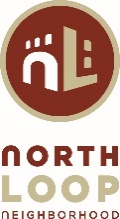 North Loop Neighborhood Association Board Meeting AgendaFebruary 24, 2021, 7:00pm (via Zoom)https://us02web.zoom.us/j/86332303379Call-in #: 1 413-350-0709 (Mtg PIN: 222 605 883#)AGENDACALL TO ORDER AND INTRODUCTIONS 	 APPROVAL OF AGENDA 	APPROVAL OF JANUARY 27 MINUTESNEIGHBORHOOD ENGAGEMENT – North Loop Neighbors & GuestsCOUNCILMEMBER FLETCHERELECTION OF OFFICERSFINANCE REPORT – David CraryNLNA COMMITTEES Community Engagement – Scott Woller & Bri Sharkey-SmithP+Z Committee – Francesco Parisi Safety & Livability – Dana Swindler (with Zach Brunnert, Jackson Schwartz & Pedro Wolcott)                                                                                                                              Communications – Diane Merrifield, Scott Woller & Mollie ScozzariBusiness Engagement – Dana SwindlerCivic Engagement – Bri Sharkey-Smith & Jackson SchwartzParks & Beautification – David Crary & Bri Sharkey-SmithDog Park – Pedro WolcottHistoric Preservation & Public Art – Francesco Parisi & Jackson SchwartzRoot District & NuLoop Partners – Jackson SchwartzOLD BUSINESSOrganics in the North LoopNEW BUSINESS Service SaturdayMarch Board Planning SessionADJOURN The North Loop Neighborhood Association invites and encourages participation by every resident to each program, service and event organized by NLNA. Should you require an accommodation in order to fully participate, or if you require this document in a different format, please let us know by contacting us at info@northloop.org at least five days before our event.